ANEXO I.- MODELO DE SOLICITUD DE PARTICIPACION EN CONVOCATORIA DE LA BOLSA DE TRABAJO DE AUXILIAR DEL SERVICIO DE AYUDA A DOMICILIO DE MOTILLA DEL PALANCAR (CUENCA).EXPONE:Primero. – Que ha tenido conocimiento de la publicación en el Boletín Oficial de la Provincia de Cuenca nº _____ de fecha ________________ de las Bases y convocatoria para la constitución de una bolsa de trabajo de Auxiliar de Ayuda a Domicilio de Motilla del Palancar (Cuenca).	Segundo. – Que está en posesión del título de _____________________________	 exigido en la convocatoria y reúne todas y cada una de las condiciones fijadas en la convocatoria a la fecha de presentación de solicitudes.Tercero.- Acepto como medio de comunicación el teléfono móvil facilitado en la presente solicitud.Cuarto.- Que de manera conjunta presenta la siguiente documentación:- Copia del DNI- Copia de la titulación exigida en la convocatoria- Justificante de abono de los derechos de examen.- Declaración jurada según modelo (Anexo II)En base a lo expuesto,SOLICITA:1.- Se tenga por presentado este escrito para su tramitación en los términos prevenidos en La Ley 39/2015 de 1 de Octubre, del procedimiento administrativo de las Administraciones Publicas.2- Ser admitido en la convocatoria de selección para la constitución de la Bolsa de Trabajo de Monitor/a de Ocio y Tiempo Libre de Motilla del Palancar.En Motilla del Palancar, a _____ de ___		___ de 2021   Fdo. ______________________AL ALCALDE PRESIDENTE DEL AYUNTAMIENTO DE MOTILLA DEL PALANCARANEXO II.- DECLARACIÓN JURADA PARA PARTICIPAR EN LA CONVOCATORIA DE LA BOLSA DE TRABAJO DE AUXILIAR DEL SERVICIO DE AYUDA A DOMICILIO DE MOTILLA DEL PALANCAR (CUENCA).DECLARO BAJO JURAMENTO:PRIMERO.- No padecer enfermedad o defecto físico que impida el desempeño de las correspondientes funciones.SEGUNDO.- No haber sido separado mediante expediente disciplinario, del servicio al Estado, a las Comunidades Autónomas, o a las Entidades Locales, ni hallarse inhabilitado para el ejercicio de funciones públicas, propias del cuero, escala o categoría objeto de la presente convocatoria mediante sentencia firme o por haber sido despedido disciplinariamente de conformidad con lo previsto en el artículo 56.1 d) del Real Decreto Legislativo 5/2015, de 30 de octubre, por el que se aprueba el Texto Refundido de la Ley del Estatuto Básico del Empleado Público.TERCERO.- No estar incurso en causa de incompatibilidad de las establecidas en la Ley 53/1984, de 26 de diciembre de Incompatibilidades del personal al servicio de las Administraciones Públicas.En Motilla del Palancar, a _____ de ______ de 2021 Fdo. ___________________SR. ALCALDE-PRESIDENTE DEL EXCMO. AYUNTAMIENTO DE MOTILLA DEL PALANCAR (CUENCA).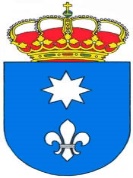 NOMBRE Y APELLIDOSDNIDOMICILIO A EFECTOS DE NOTIFICACIONESTELEFONO MOVILPROVINCIAMUNICIPIOCODIGO POSTALEmail:Email:Email: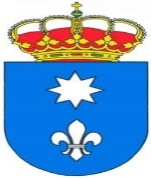 NOMBRE Y APELLIDOSDNIDOMICILIO A EFECTOS DE NOTIFICACIONESTELEFONO MOVILPROVINCIAMUNICIPIOCODIGO POSTALEmail:Email:Email: